Gartenwochen der Stadtbibliothek Bad NeustadtIm März 2024 starten zum ersten Mal die Gartenwochen der Stadtbibliothek. Eine umfangreiche Buchausstellung zum Thema Garten und Saatgut ist während dieses Zeitraums in der Stadtbibliothek Bad Neustadt zu sehen.Das Highlight der Aktionswochen ist die Eröffnung der Saatgutbibliothek der Stadtbibliothek.Wenn ihr Interesse an Saatguttausch und unserer Bibliothek geweckt worden ist, und sie noch mehr Informationen haben möchten, kommen sie doch einfach zu unserer Einführungsveranstaltung „Wie funktioniert das, Saatgutbibliothek?“Sie findet am Dienstag, den 19.03.2024 um 19:30 Uhr im großen VHS-Saal im Bildhäuser Hof statt.Gerne möchten wir Sie zu der Veranstaltung am 19. März einladen. Dauer ca. 45 Minuten.Wir hoffen, wir haben Ihr Interesse geweckt.Mit freundlichen GrüßenClaudia SchelerDipl.Bibl., BibliotheksleitungStadt Bad Neustadt a. d. Saale Stadtbibliothek Bad Neustadt Alte Pfarrgasse 397616 Bad Neustadt a. d. Saale Telefon: 09771 9106-161E-Mail: stadtbibliothek@bad-neustadt.de   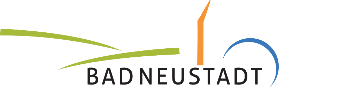 Homepage: www.stadtbibliothek-nes.deÖffnungszeiten: Montag:           10:00 – 18:00 UhrDienstag:         10:00 – 18:00 UhrMittwoch:        13:00 – 18:00 UhrDonnerstag:    10:00 – 18:00 UhrFreitag:            10:00 – 18:00 Uhr